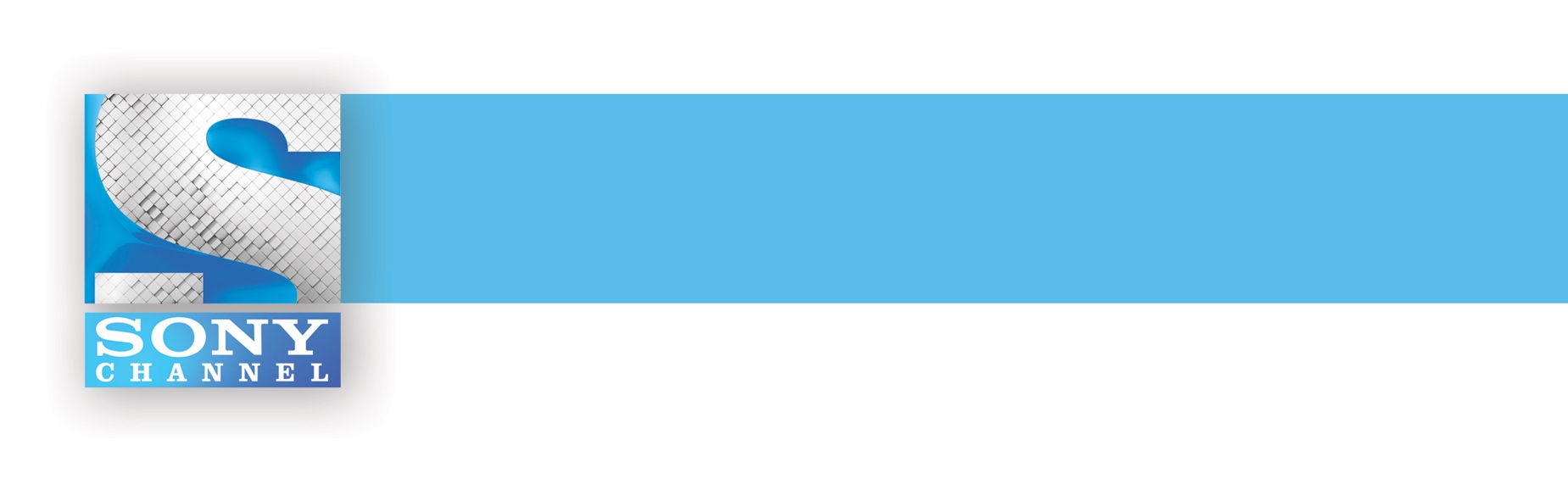 Winter’s Bone, Sony Channel’de Gösteriliyor18 Temmuz Salı, Saat: 20:00 Tekrarı: 00:55Orijinal İsmi: Gerçeğin ParçalarıYapım Yılı: 2010Ülke: ABDYönetmen: Debra GranikSenaryo: Debra Granik, Anne RoselliniOyuncular: Jennifer Lawrence, Garret Dillahunt, John Hawkes, Tate Taylor, Dale DickeyIMDB Notu: 7.2Türü: Aile, Dram, Gerilim, Gizem, PsikolojikSüre: 1s40dk2013 yılında kazandığı Oscar’la adından söz ettiren Jennifer Lawrance’ın başrollerinde oynadığı film, Kore savaşının ortasında, genç bir çocuk ülkesinden ayrılarak ailesine yeni bir hayat kurmaya çalıştığı ve bu çabasının 60 yıl süreceği bir maceraya dönüştüğü heyecan dolu film Sony Channel ekranlarında.Bölüm Özeti: Alabama'da küçük bir kasaba’da yaşayan 17 yaşındaki Ree Dolly, iki küçük kardeşine ve hasta annesine bakmak zorundadır. Ruhsal bir çöküntü içinde olan annesinin o hale gelmesinde uyuşturucu bağımlısı babasının rolü çok büyüktür. Uyuşturucu bağımlısı olan babası onları terk etmiştir. Ama Ree onu bulmaya ve ailesini yeniden bir araya getirmeye kararlıdır.İletişim İçinExcel İletişim ve Algı YönetimiDoğan FIRATdogan.firat@excel.com.tr 0530 879 02 93